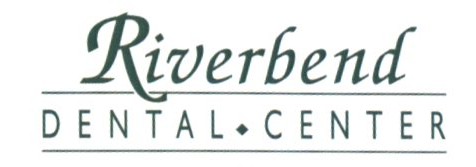 Release of Dental RecordsI hereby consent to and authorize _____________________________________ to disclose the 					            (Facility/ Provider)release of records, including x-rays, for the referenced patient. I release the provider from any laws related to disclosure of confidential or privileged information. Forwarding To:	___________________________________________						(Facility/ Provider)___________________________________________(Address/City/State/Zip Code)___________________________________________(Phone/Fax Number)___________________________________________(Email)_______________________________________			_____________________Signature of Patient/Legal Representative				(Date)(If signed by Legal Representative, relationship to patient)Patient Name:Date of Birth: